ПАСПОРТ (ИНВЕНТАРНЫЙ) № 22дата 25.09.2017гПаспорт благоустройства дворовой территории многоквартирного домаI. ОБЩИЕ СВЕДЕНИЯ1. Адрес многоквартирного дома (МКД):2. Управляющая (обслуживающая) организация МКД (наименование, юридический адрес, телефон):3. Сведения о МКД и дворовой территории:II СХЕМА ДВОРОВОЙ ТЕРРИТОРИИ1. Экспликация к схемеА. СооруженияБ. Дорожно-тропиночная сетьВ. Малые архитектурные формы и элементы благоустройстваГ. ОсвещениеРеспублика Бурятия,Заиграевский район, пгт.Онохой, ул.Пионерская д.9ООО"Комцентр" 670013, г.Улан-Удэ, ул.Ключевская д.30 кв 52, тел. 8(30136)56293№ п/пЭтажность МКД, количествоКоличество подъездов МКД, штКоличество проживающих в МКД граждан, чел.Количество и наименование юридических фирм, зарегистрированных в МКДОбщая площадь дворовой территори, кв.м.В том числе:В том числе:В том числе:В том числе:№ п/пЭтажность МКД, количествоКоличество подъездов МКД, штКоличество проживающих в МКД граждан, чел.Количество и наименование юридических фирм, зарегистрированных в МКДОбщая площадь дворовой территори, кв.м.Площадь застройки МКД, кв.мПлощадь проездов, тротуаров, кв.м.Площадь плоскостных сооружений (площадок, парковок), кв.м.Площадь озелененных участков, кв.м.1.5276-2070525247-30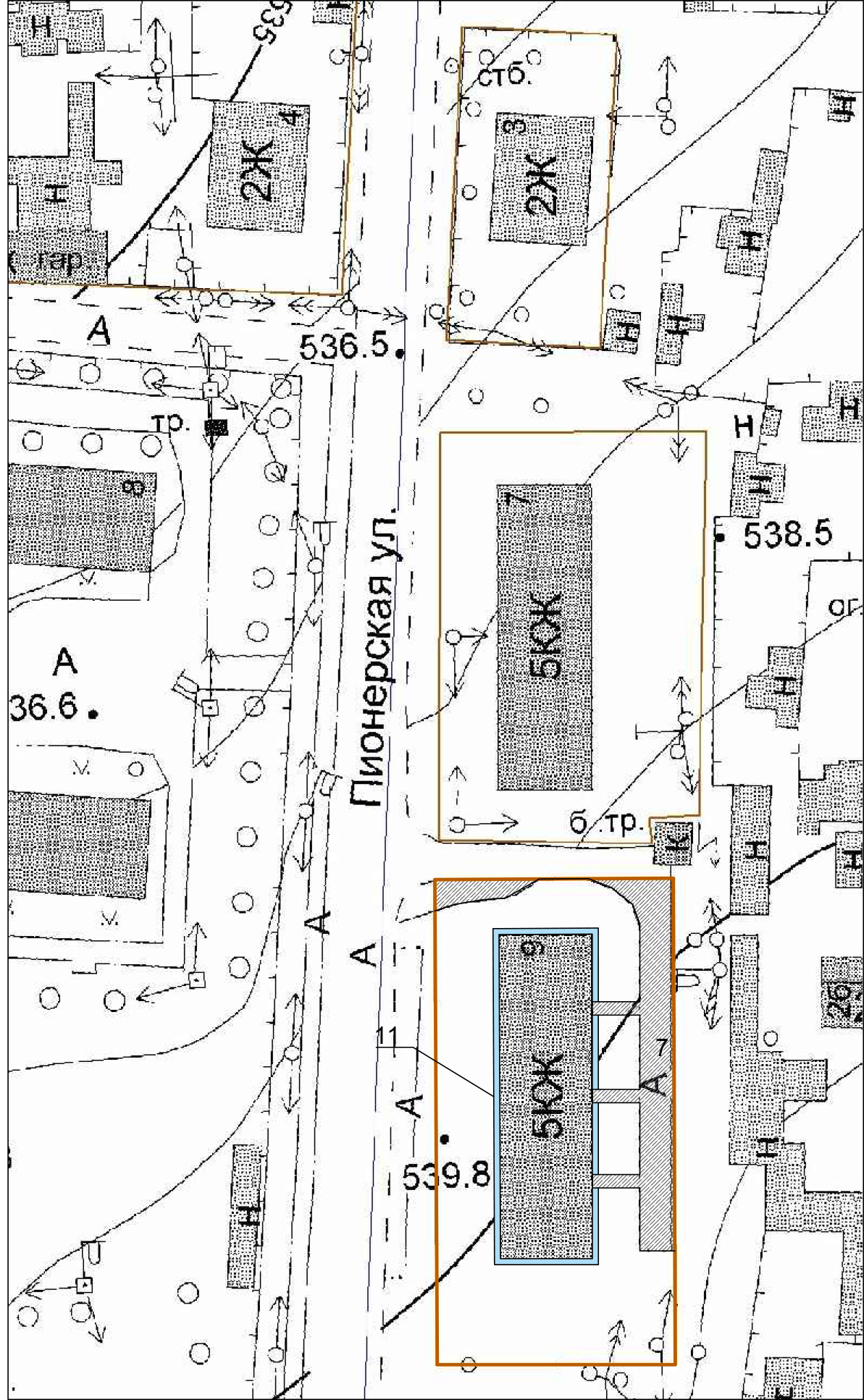 Экспликация: Приведена в таблице 1. Экспликация к схемеУсловные обозначения: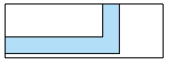    - отмостка  - проезды    	- граница земельного участка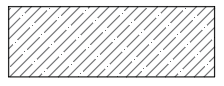 № п/пНаименованиеКоличество, единицПлощадь, кв.м.Вид покрытияВид и перечень элементов (оборудования)Техническое состояниеТехническое состояние№ п/пНаименованиеКоличество, единицПлощадь, кв.м.Вид покрытияВид и перечень элементов (оборудования)Описание% износа1Детская площадка------2Спортивная площадка------3Площадка для отдыха------4Контейнерная площадка------5Автостоянка------6Иные сооружения------№ п/пНаименованиеКоличество, единицПлощадь, кв.м.Вид покрытияВид и перечень элементов (оборудования)Техническое состояниеТехническое состояние№ п/пНаименованиеКоличество, единицПлощадь, кв.м.Вид покрытияВид и перечень элементов (оборудования)Описание% износа7Проезды1247асфальт1.Подстилающий слой2.Покрытие(асфальт)3.Бортовой каменьнеудовлетворительное608Тротуары------9Пешеходные дорожки------10Лестницы------11Отмостки1110бетон1.Подстилающий слой2.Покрытие(бетон)удовлетворительное5012Специальные дорожки (велодорожка и т.д.)------13Элементы благоустройства территорий по приспособлению для маломобильных групп населения: пандусы, съезды ------14Иные варианты сети------№ п/пНаименованиеЕдиница измеренияНаличиеТехническое состояниеТехническое состояние№ п/пНаименованиеЕдиница измеренияНаличиеОписание% износа15Скамьи----16Урны----17Цветочницы----18Контейнеры----19Декоративные скульптуры----20Элементы благоустройства территории, по приспособлению для маломобильных групп населения: опорные поручни, специальное оборудование на детских и спортивных площадках----21Иное оборудование----№ п/пНаименованиеЕдиница измеренияНаличиеТехническое состояниеТехническое состояние№ п/пНаименованиеЕдиница измеренияНаличиеОписание% износа22Светильники, ед.Шт---23Опоры, ед.Шт3деревянные3024Кабели, ед.м---